								     Supported by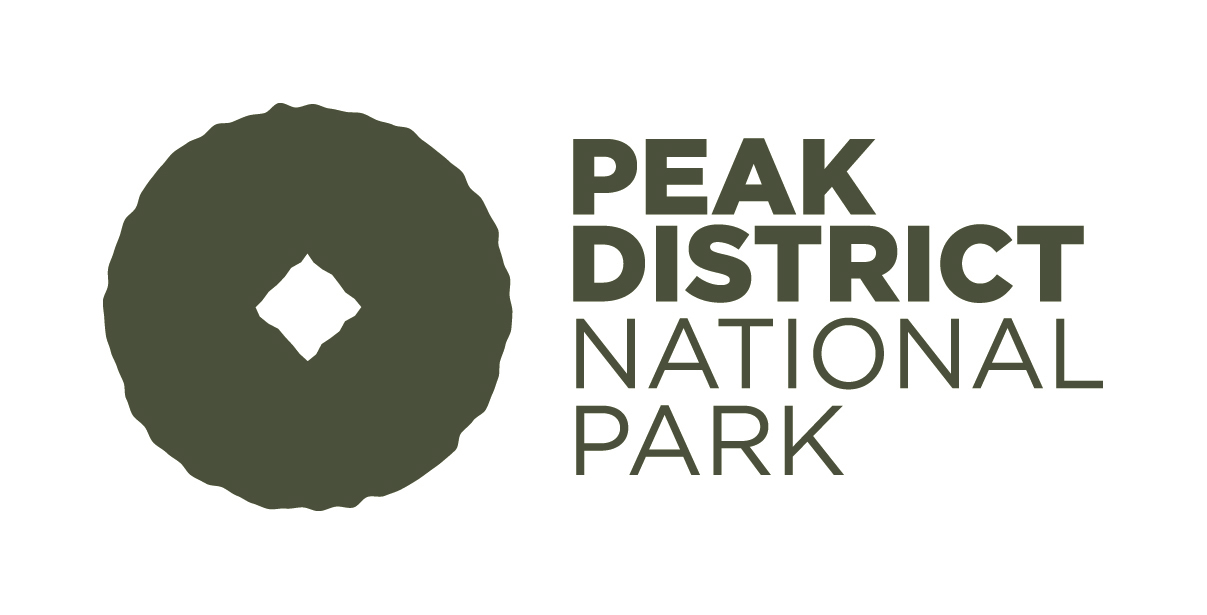 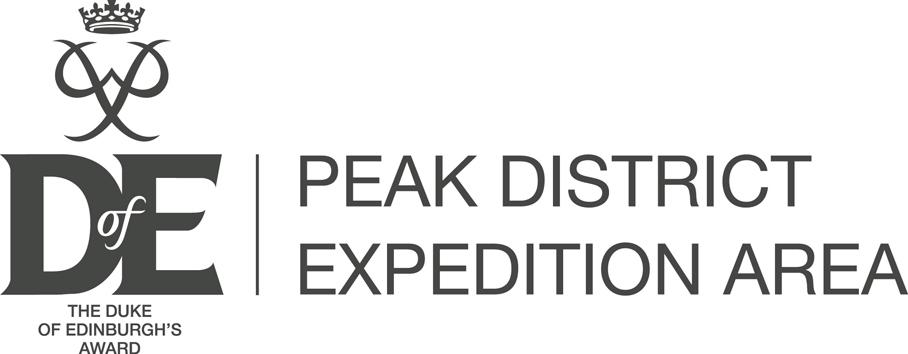 Useful Information for the Peak District Expedition AreaPlease use in conjunction with the guidance documents available for the White Peak area and the Dark Peak AreaAccess points - The Ordnance Survey Explorer map (OL 1) of the Dark Peak and the British Mountain Map published by Harvey, no longer show access points to open access land.Dogs On The Moors - Leaders are reminded to follow the Moorland Visitor’s Code http://www.moorsforthefuture.org.uk/moorland-visitors-code carefully with regard to dogs. Please familiarise yourself with the current advice at:  http://www.openaccess.naturalengland.org.ukUseful links and downloads:Peak District National Park Authority: www.peakdistrict.gov.uk/ Ideas for Expedition aims: https://www.dofe.org/doing-your-dofe/activities-sections/expedition/ideas-for-aims/ John Muir Award: https://www.johnmuirtrust.org/john-muir-award For residential opportunities:http://www.peakdistrict.gov.uk/looking-after/volunteering/ppcvFor latest traffic news/road closures in Derbyshire: http://www.derbyshire.gov.uk/transport_roads/roads_traffic/roadworks/Current_roadwork_activity/default.aspUseful Weather Websites:The mountain forecast for the Peak District & The Yorkshire Dales http://www.mwis.org.uk/english-welsh-forecast/PDForecast for Kinder Scout https://www.mountain-forecast.com/peaks/Kinder-Scout/forecasts/636  The Met Office Mountain Forecast https://www.metoffice.gov.uk/public/weather/mountain-forecasts/peak-districtThe Met Office forecast for the Peak District National Park https://www.metoffice.gov.uk/public/weather/national-parks-forecasts/peak-district#?tab=nationalParksMap&map=Summits&zoom=10&lon=-1.81&lat=53.31